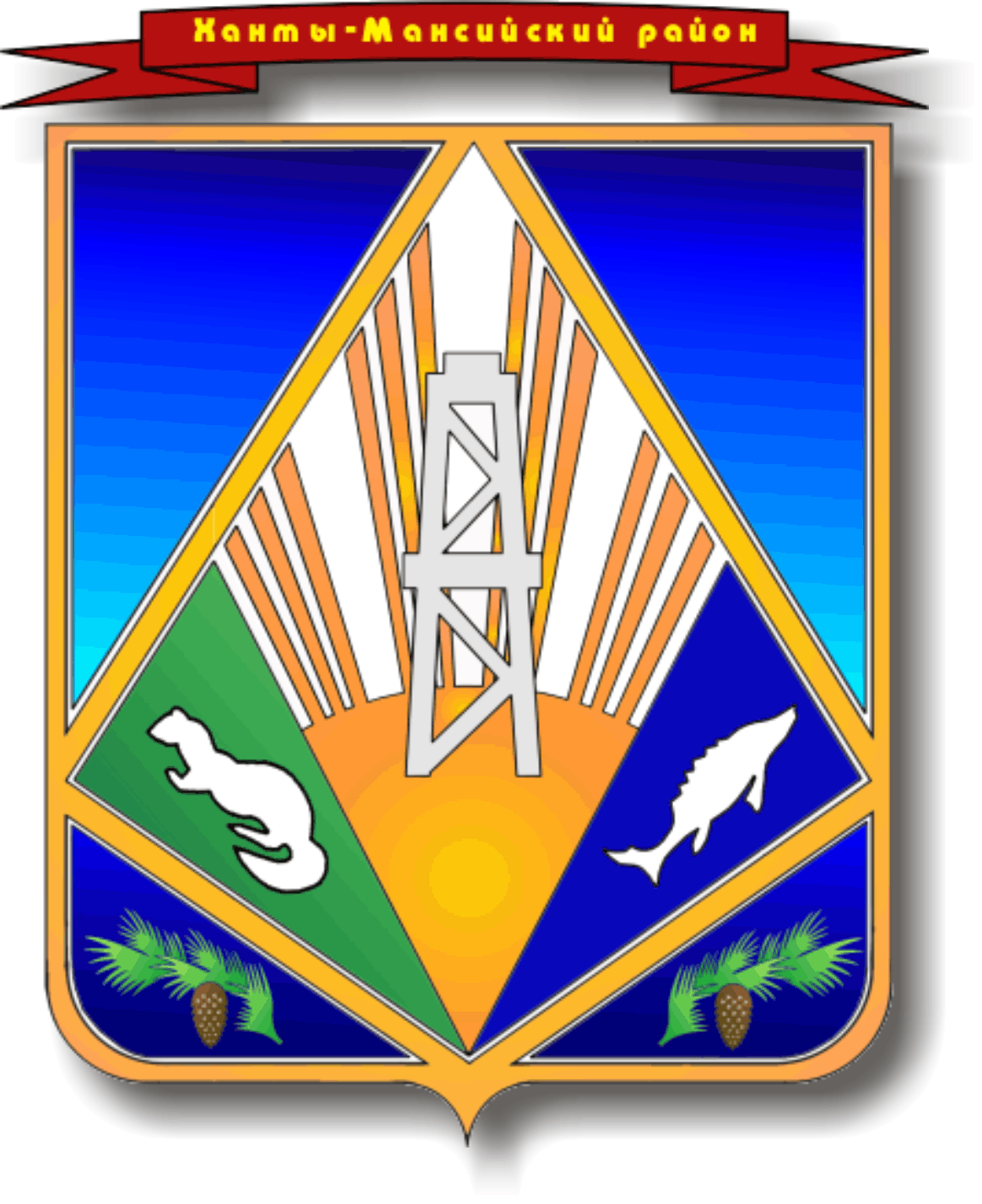 МУНИЦИПАЛЬНОЕ ОБРАЗОВАНИЕХАНТЫ-МАНСИЙСКИЙ РАЙОНХанты-Мансийский автономный округ – ЮграАДМИНИСТРАЦИЯ ХАНТЫ-МАНСИЙСКОГО РАЙОНАР А С П О Р Я Ж Е Н И Е от 14.07.2015                           				                                  № 882-рг. Ханты-МансийскО внесении изменения в распоряжениеадминистрации Ханты-Мансийскогорайона от 27.04.2015 № 514-р«Об утверждении сети муниципальных образовательных учреждений Ханты-Мансийского района на 2015 – 2016 учебный год	На основании распоряжения администрации Ханты-Мансийского района от 02.06.2015 № 634-р «О внесении изменений в распоряжение администрации Ханты-Мансийского района от 17.12.2013 № 1654-р               «Об утверждении Устава муниципального бюджетного учреждения  дополнительного образования Ханты-Мансийского района «Центр детский  (подростковый) п. Луговской»:Внести в приложение к распоряжению администрации Ханты-Мансийского района от 27.04.2015 № 514-р «Об утверждении сети муниципальных образовательных учреждений Ханты-Мансийского района на 2015 – 2016 учебный год» следующее изменение:в пункте 1 раздела V «Учреждения дополнительного образования» слова «Центр детский (подростковый) п. Луговской» исключить. 2. Опубликовать настоящее распоряжение в газете «Наш район»                 и разместить на официальном сайте администрации Ханты-Мансийского района.3. Контроль за выполнением распоряжения возложить                                на заместителя главы администрации Ханты-Мансийского района                      по социальным вопросам В.М.Гончаренко.Глава администрации Ханты-Мансийского района						      В.Г.Усманов